ООО «МЕАНДР»                                                         Утверждены решением                                                                                                                                                            Совета народных депутатов                                                                                                                                      Моховского сельского поселения                                                                                                                                         от______________ № ________ПРАВИЛА ЗЕМЛЕПОЛЬЗОВАНИЯ И ЗАСТРОЙКИ МОХОВСКОГО СЕЛЬСКОГО ПОСЕЛЕНИЯЗАЛЕГОЩЕНСКОГО МУНИЦИПАЛЬНОГО РАЙОНАОРЛОВСКОЙ ОБЛАСТИ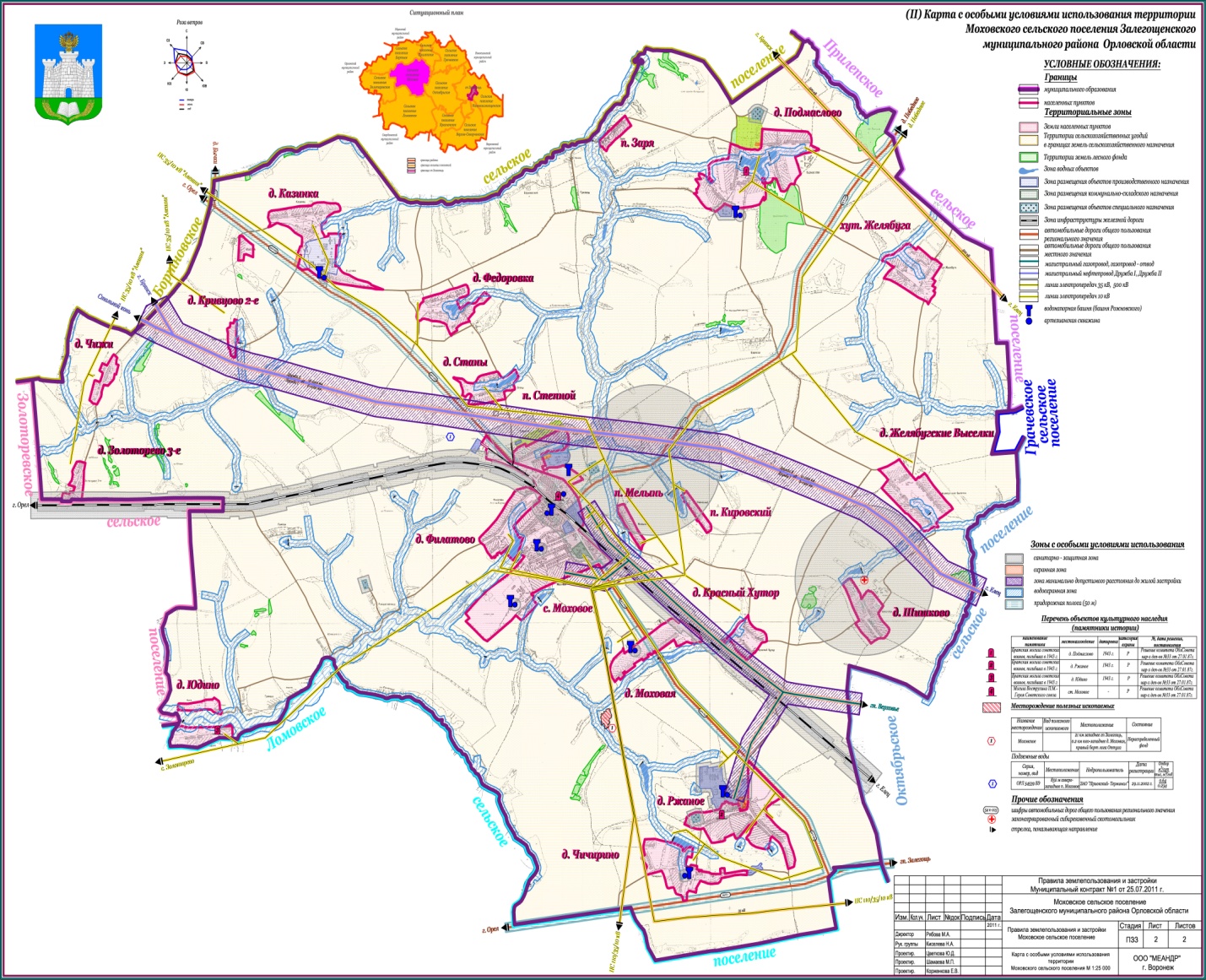 Воронеж 2011                                                                                            ОБЩЕСТВО С ОГРАНИЧЕННОЙ ОТВЕТСТВЕННОСТЬЮ «МЕАНДР»Правила землепользования и застройки  МОХОВСКОГО СЕЛЬСКОГО ПОСЕЛЕНИЯОРЛОВСкого муниципального районаОРЛОВской ОБЛАСТИДиректор ООО «МЕАНДР»             ________________________                     М.А. РябоваРуководитель группы                       ________________________                   Н.А. КиселеваПроектировщик                                 ________________________                  М.П. Шамаева Проектировщик                                 ________________________                 Ю.Д. ЦветковаПроектировщик                                 ________________________              Е.В. КорженковаВОРОНЕЖ 2011ОГЛАВЛЕНИЕГЛАВА 1. ОБЩИЕ ТРЕБОВАНИЯ В ЧАСТИ ВИДОВ РАЗРЕШЕННОГО ИСПОЛЬЗОВАНИЯ ЗЕМЕЛЬНЫХ УЧАСТКОВ И ОБЪЕКТОВ КАПИТАЛЬНОГО СТРОИТЕЛЬСТВА1.1. В градостроительных регламентах в части видов разрешенного использования земельных участков и объектов капитального строительства указаны:основные виды разрешенного использования;вспомогательные виды разрешенного использования;условно разрешенные виды использования.1.2. Общие требования к видам разрешенного использования земельных участков и объектов капитального строительства, относящиеся ко всем территориальным зонам, указаны в настоящей главе. Частные требования к видам разрешенного использования земельных участков и объектов капитального строительства, относящиеся к каждой из территориальных зон, указаны в главе 3 части II настоящих Правил.1.3. В числе общих требований к видам разрешенного использования земельных участков и объектов капитального строительства градостроительными регламентами установлены следующие:1.3.1. При размещении в пределах участков жилой застройки объектов общественно-делового назначения, рассчитанных на прием посетителей, допускается только в случае, если они имеют обособленные от придомовой территории входы для посетителей, подъезды и площадки для временного хранения индивидуального автотранспорта.1.3.2. Объекты коммунального хозяйства, необходимые для инженерного обеспечения нескольких земельных участков, а также объекты гражданской обороны и предотвращения чрезвычайных ситуаций относятся к разрешенным видам использования на территории всех зон при отсутствии норм законодательства, запрещающих их применение.1.3.3. Для всех объектов основных и условно разрешенных видов использования вспомогательными видами разрешенного использования являются следующие:объекты, технологически связанные с объектами основных и условно разрешенных видов использования или обеспечивающие их безопасность, в том числе противопожарную, в соответствии с нормативно-техническими документами;объекты торговли, общественного питания и бытового обслуживания, необходимые для обслуживания посетителей основных видов использования;объекты временного проживания, необходимые для обслуживания посетителей основных видов использования;объекты коммунального хозяйства (электро-, тепло-, газо-, водоснабжение, водоотведение, связь и т.д.), необходимые для инженерного обеспечения объектов основных и вспомогательных видов использования;открытые автостоянки для временного хранения индивидуальных автотранспортных средств для обслуживания жителей и посетителей основных и вспомогательных видов использования;благоустроенные, в том числе озелененные, детские площадки, площадки для отдыха, спортивных занятий;площадки хозяйственные, в том числе для мусоросборников;общественные туалеты.1.3.4. Размещение объектов вспомогательных видов разрешенного использования, разрешается при условии соблюдения требований технических регламентов и иных требований в соответствии с действующим законодательством.ГЛАВА 2. ОБЩИЕ ТРЕБОВАНИЯ В ЧАСТИ ПРЕДЕЛЬНЫХ РАЗМЕРОВЗЕМЕЛЬНЫХ УЧАСТКОВ И ПРЕДЕЛЬНЫХ ПАРАМЕТРОВРАЗРЕШЕННОГО СТРОИТЕЛЬСТВА, РЕКОНСТРУКЦИИ ОБЪЕКТОВКАПИТАЛЬНОГО СТРОИТЕЛЬСТВАНастоящим градостроительным регламентом предельные размеры земельных участков и предельные параметры разрешенного строительства, реконструкции объектов капитального строительства установлены в следующем составе:Минимальная/максимальная площадь земельного участка.Максимальное количество этажей и/или максимальная высота зданий, строений,сооружений на территории земельного участка.Минимальные отступы зданий, строений, сооружений от границ земельныхучастков.Отступы зданий, строений, сооружений от красной линии улиц и проездов.Плотность застройки земельного участка.ГЛАВА 3. ВИДЫ РАЗРЕШЕННОГО ИСПОЛЬЗОВАНИЯ ЗЕМЕЛЬНЫХ УЧАСТКОВ И ОБЪЕКТОВ КАПИТАЛЬНОГО СТРОИТЕЛЬСТВА, ПРЕДЕЛЬНЫЕ РАЗМЕРЫ ЗЕМЕЛЬНЫХ УЧАСТКОВ И ПРЕДЕЛЬНЫЕ ПАРАМЕТРЫ РАЗРЕШЕННОГО СТРОИТЕЛЬСТВА, РЕКОНСТРУКЦИИ ОБЪЕКТОВ КАПИТАЛЬНОГО СТРОИТЕЛЬСТВА ПО ТЕРРИТОРИАЛЬНЫМ ЗОНАМСТАТЬЯ 1. ВИДЫ ТЕРРИТОРИАЛЬНЫХ ЗОННа карте градостроительного зонирования территории Моховского сельского поселения выделены следующие виды территориальных зон:СТАТЬЯ 2. ГРАДОСТРОИТЕЛЬНЫЕ РЕГЛАМЕНТЫЖ1 Жилая зонаЖ1.1 Зона застройки индивидуальными жилыми домамиНазначение — данная зона предназначена для застройки индивидуальными жилыми домами с целью постоянного проживания населения. Допускается размещение объектов социального и культурно-бытового обслуживания населения, иных объектов согласно градостроительным регламентам.Виды разрешенного использования земельных участков и объектов капитального строительстваПредельные размеры земельных участков и предельные параметры разрешенного строительства, реконструкции объектов капитального строительства:минимальная площадь участка для отдельно стоящих односемейных и блокированных домов — 300 м2, максимальная – 1500 м2;отступ жилого дома от красной линии для существующих строений в соответствии со сложившейся ситуацией, для вновь возводимых – 5 м;отступ хозяйственных построек от красных линий улиц и проездов – не менее 5 м;максимальное количество этажей зданий, строений, сооружений на территории земельного участка — два с возможностью использования мансардного этажа;максимальная высота жилых зданий, строений, сооружений на территории земельного участка — до верха плоской кровли — не более 9,6 м,  до конька скатной крыши — не более 13,6 м; хозяйственных построек — 4,5 м;до границы соседнего приквартирного участка расстояния по санитарно-бытовым условиям должны быть не менее:от усадебного, одно-, двухквартирного и блокированного дома – 3 м;от хозяйственных построек (баня, гараж и др.) – 1 м;от стволов высокорослых деревьев – 4 м;от стволов среднерослых деревьев – 2 м;от кустарника – 1 м;расстояние от окон жилых комнат до стен соседнего дома и хозяйственных построек (сарая, гаража, бани), расположенных на соседних земельных участках, должно быть не менее 6 м;плотность застройки земельного участка – для существующей застройки согласно существующему положению, для вновь застраиваемых участков - 0,2.Ж1.1/2 Зона планируемого размещения индивидуальной жилой застройкиПеречень видов разрешенного использования земельных участков и объектов капитального строительства в зоне:Устанавливается на основании утвержденного в установленном порядке проекта планировки участков зоны, с учетом ведущего типа застройки (индивидуальная жилая).Ж1.2 Зона размещения малоэтажной жилой застройкиНазначение — данная зона предназначена для застройки малоэтажными (до 4-ех этажей) жилыми домами с целью постоянного проживания населения. Допускается размещение в составе жилого образования отдельно стоящих или встроенно-пристроенных объектов повседневного обслуживания, иных объектов согласно градостроительным регламентам.Виды разрешенного использования земельных участков и объектов капитального строительстваЖ1.2/2 Зона планируемого размещения застройки малоэтажными жилыми домамиПеречень видов разрешенного использования земельных участков и объектов капитального строительства в зоне :Устанавливается на основании утвержденного в установленном порядке проекта планировки участков зоны, с учетом ведущего типа застройки (малоэтажная).ОД2 Общественно-деловая зонаОД2.1 Зона многофункционального общественно-делового центраВиды разрешенного использования земельных участков и объектов капитального строительстваОД2.2 Зона размещения объектов торговли и общественного питанияВиды разрешенного использования земельных участков и объектов капитального строительстваОД2.2/2 Зона планируемого размещения объектов торговли и общественного питанияГрадостроительный регламент зоны планируемого размещения объектов торговли и общественного питания ОД2.2/21). Перечень видов разрешенного использования земельных участков и объектов капитального строительства в зоне ОД2.2/2:Устанавливается на основании утвержденного в установленном порядке проекта планировки участков зоны ОД2.2/2.2). Параметры застройки земельных участков и объектов капитального строительства зоны ОД2.2/2.Устанавливаются на основании утвержденного в установленном порядке проекта планировки участков зоны ОД2.2/2, с учетом ведущего типа использования.3). Ограничения использования земельных участков и объектов капитального строительства участков в зоне ОД2.2/2:Устанавливаются на основании утвержденного в установленном порядке проекта планировки участков зоны ОД2.2/2.ОД2.3 Зона размещения объектов здравоохранения и социального обеспечения.Виды разрешенного использования земельных участков и объектов капитального строительстваОД2.4 Зона размещения объектов образования, культуры и искусства Виды разрешенного использования земельных участков и объектов капитального строительстваП3 Производственная зонаП3.1/1 Зона размещения предприятий III класса санитарной классификацииНазначение – данная зона предназначена для размещения производственных, коммунально-складских объектов III класса санитарной классификации. Сочетание различных видов разрешенного использования недвижимости в единой зоне возможно только при условии соблюдения нормативных санитарных требований.Виды разрешенного использования земельных участков и объектов капитального строительстваП3.1/2 Зона планируемого размещения предприятий III класса санитарной классификацииГрадостроительный регламент зоны планируемого размещения объектов производственного назначения  П3.1/2.1). Перечень видов разрешенного использования земельных участков и объектов капитального строительства в зоне П3.1/2.Устанавливается на основании утвержденного в установленном порядке проекта планировки участков зоны П3.1/2.2). Параметры застройки земельных участков и объектов капитального строительства зоны П3.1/2.Устанавливаются на основании утвержденного в установленном порядке проекта планировки участков зоны П3.1/2, с учетом ведущего типа использования.3). Ограничения использования земельных участков и объектов капитального строительства участков в зоне П3.1/2.Устанавливаются на основании утвержденного в установленном порядке проекта планировки участков зоны П3.1/2.П3.2/1 Зона размещения предприятий IV класса санитарной классификацииНазначение – данная зона предназначена для размещения производственных, коммунально-складских объектов IV класса санитарной классификации и ниже. Сочетание различных видов разрешенного использования недвижимости в единой зоне возможно только при условии соблюдения нормативных санитарных требований.Виды разрешенного использования земельных участков и объектов капитального строительстваП3.2/2 Зона планируемого размещения предприятий IV класса санитарной классификацииГрадостроительный регламент зоны планируемого размещения объектов производственного назначения  П3.2/2.1). Перечень видов разрешенного использования земельных участков и объектов капитального строительства в зоне П3.2/2.Устанавливается на основании утвержденного в установленном порядке проекта планировки участков зоны П3.2/2.2). Параметры застройки земельных участков и объектов капитального строительства зоны П3.2/2.Устанавливаются на основании утвержденного в установленном порядке проекта планировки участков зоны П3.2/2, с учетом ведущего типа использования.3). Ограничения использования земельных участков и объектов капитального строительства участков в зоне П3.2/2.Устанавливаются на основании утвержденного в установленном порядке проекта планировки участков зоны П3.2/2.П3.3 Зона размещения предприятий V класса санитарной классификацииНазначение – данная зона предназначена для размещения производственных, коммунально-складских объектов V класса санитарной классификации. Сочетание различных видов разрешенного использования недвижимости в единой зоне возможно только при условии соблюдения нормативных санитарных требований.Виды разрешенного использования земельных участков и объектов капитального строительстваП3.4 Зона размещения объектов коммунально-складского назначенияВиды разрешенного использования земельных участков и объектов капитального строительства капитального строительства.Т4 Зона транспортной инфраструктурыТ4.1 Зона объектов внешнего транспортаВиды разрешенного использования земельных участков и объектов капитального строительстваТ4.2. Зона инфраструктуры железной дорогиВиды разрешенного использования земельных участков и объектов капитального строительстваУсловно разрешенные виды использования не устанавливаются.Параметры застройки земельных участков и объектов капитального строительства зоны Т4.2 определяются расчетом, вносятся в градостроительный план земельного участкаС5 Зона сельскохозяйственного использованияC5.1 Территория сельскохозяйственных угодий в границах земель сельскохозяйственного назначенияСогласно части 6 Статьи 36 Градостроительного кодекса РФ градостроительные регламенты не устанавливаются для земель сельскохозяйственных угодий в составе земель сельскохозяйственного назначения. Использование земельных участков, для которых градостроительные регламенты не устанавливаются, определяется уполномоченными органами в соответствии с федеральными законами. С5.2 Зона сельскохозяйственных угодийНазначение – данная зона предназначена для сохранения и развития сельскохозяйственных угодий, питомников и теплиц и обеспечивающих их инфраструктур, предотвращения их занятия другими видами деятельности до изменения вида их использования в соответствии с Генеральным планом Моховского сельского поселения.Виды разрешенного использования земельных участков и объектов капитального строительстваР6 Зона рекреационного назначенияР6.1 Зона размещения общественных рекреационных территорийПредставленные ниже градостроительные регламенты могут быть распространены на земельные участки в составе данной зоны только в случае, когда части территорий общего пользования переведены в установленном порядке на основании проектов планировки из состава территорий общего пользования в другие территории, на которые распространяется действие градостроительных регламентов. В иных случаях – применительно к частям территории в пределах данной зоны, которые относятся к территории общего пользования, отграниченной от иных территорий красными линиями, градостроительный регламент не распространяется и их использование определяется уполномоченными органами в индивидуальном порядке в соответствии с целевым назначением.Виды разрешенного использования земельных участков и объектов капитального строительстваСН7 Зона специального назначения СН7.1/1 Зона размещения объектов специального назначения (кладбищ)Виды разрешенного использования земельных участков и объектов капитального строительстваСН7.1/2. Зона планируемого размещения объектов специального назначения (кладбищ)Градостроительный регламент зоны планируемого размещения объектов производственного назначения СН7.1/2.1). Перечень видов разрешенного использования земельных участков и объектов капитального строительства в зоне СН7.1/2.Устанавливается на основании утвержденного в установленном порядке проекта планировки участков зоны СН7.1/2.2). Параметры застройки земельных участков и объектов капитального строительства зоны СН7.1/2.Устанавливаются на основании утвержденного в установленном порядке проекта планировки участков зоны СН7.1/2, с учетом ведущего типа использования.3). Ограничения использования земельных участков и объектов капитального строительства участков в зоне СН7.1/2.Устанавливаются на основании утвержденного в установленном порядке проекта планировки участков зоны СН7.1/2.Л8 Зона (территории) лесовЛ8.1.Территории земель лесного фондаГрадостроительный регламент зоны лесов в составе земель сельскохозяйственного назначения устанавливается индивидуально в зависимости от конкретного использованияВ9 Зона водных объектовВ9.1. Зона водных объектовХозяйственная деятельность на территории данной зоны ведется в соответствии с водным законодательством Российской Федерации.ГЛАВА 4. ГРАДОСТРОИТЕЛЬНЫЕ РЕГЛАМЕНТЫ В ЧАСТИОГРАНИЧЕНИЙ ИСПОЛЬЗОВАНИЯ ЗЕМЕЛЬНЫХ УЧАСТКОВ ИОБЪЕКТОВ КАПИТАЛЬНОГО СТРОИТЕЛЬСТВАСТАТЬЯ 3. ОГРАНИЧЕНИЯ ИСПОЛЬЗОВАНИЯ ЗЕМЕЛЬНЫХ УЧАСТКОВ И ОБЪЕКТОВ КАПИТАЛЬНОГО СТРОИТЕЛЬСТВА НА ТЕРРИТОРИИ ЗОН САНИТАРНОЙ ОХРАНЫ ИСТОЧНИКОВ ПИТЬЕВОГО ВОДОСНАБЖЕНИЯ1) На территории зон санитарной охраны источников питьевого водоснабжения (далее ЗСО) в соответствии с законодательством РФ о санитарно-эпидемиологическом благополучии населения устанавливается специальный режим использования территории, включающий комплекс мероприятий, направленных на предупреждение ухудшения качества воды.2) Принципиальное содержание указанного режима (состава мероприятий) установлено СанПиН 2.1.4.1110-02 (зоны санитарной охраны источников водоснабжения и водопроводов питьевого назначения). При наличии соответствующего обоснования содержание указанного режима должно быть уточнено и дополнено применительно к конкретным природным условиям и санитарной обстановке с учетом современного и перспективного хозяйственного использования территории в районе ЗСО в составе проекта ЗСО, разрабатываемого и утверждаемого в соответствии с действующим законодательством, и внесено в качестве изменений в Правила землепользования и застройки Моховского сельского поселения.3) Режим ЗСО включает:мероприятия на территории ЗСО подземных источников водоснабжения;мероприятия по санитарно-защитной полосе водоводов.3.1. Мероприятия на территории ЗСО подземных источников водоснабжения1) Мероприятия по первому поясу:Территория первого пояса ЗСО должна быть спланирована для отвода поверхностного стока за ее пределы, озеленена, ограждена и обеспечена охраной. Дорожки к сооружениям должны иметь твердое покрытие.Не допускается посадка высокоствольных деревьев, все виды строительства, не имеющие непосредственного отношения к эксплуатации, реконструкции и расширению водопроводных сооружений, в том числе прокладка трубопроводов различного назначения, размещение жилых и хозяйственно - бытовых зданий, проживание людей, применение ядохимикатов и удобрений.Здания должны быть оборудованы канализацией с отведением сточных вод в ближайшую систему бытовой или производственной канализации или на местные станции очистных сооружений, расположенные за пределами первого пояса ЗСО с учетом санитарного режима на территории второго пояса. В исключительных случаях при отсутствии канализации должны устраиваться водонепроницаемые приемники нечистот и бытовых отходов, расположенные в местах, исключающих загрязнение территории первого пояса ЗСО при их вывозе.Водопроводные сооружения должны быть оборудованы с учетом предотвращения возможности загрязнения питьевой воды через оголовки и устья скважин, люки и переливные трубы резервуаров и устройства заливки насосов.Все водозаборы должны быть оборудованы аппаратурой для систематического контроля соответствия фактического дебита при эксплуатации водопровода проектной производительности, предусмотренной при его проектировании и обосновании границ ЗСО.2) Мероприятия по второму и третьему поясам:Выявление, тампонирование или восстановление всех старых, бездействующих, дефектных или неправильно эксплуатируемых скважин, представляющих опасность в части возможности загрязнения водоносных горизонтов.Бурение новых скважин и новое строительство, связанное с нарушением почвенного покрова, производится при обязательном согласовании с органами государственного санитарно - эпидемиологического надзора.Запрещение закачки отработанных вод в подземные горизонты, подземного складирования твердых отходов и разработки недр земли.Запрещение размещения складов горюче - смазочных материалов, ядохимикатов и минеральных удобрений, накопителей промстоков, шламохранилищ и других объектов, обусловливающих опасность химического загрязнения подземных вод. Размещение таких объектов допускается в пределах третьего пояса ЗСО только при использовании защищенных подземных вод, при условии выполнения специальных мероприятий по защите водоносного горизонта от загрязнения при наличии санитарно- эпидемиологического заключения органов государственного санитарно-эпидемиологического надзора, выданного с учетом заключения органов геологического контроля. Своевременное выполнение необходимых мероприятий по санитарной охране поверхностных вод, имеющих непосредственную гидрологическую связь с используемым водоносным горизонтом, в соответствии с гигиеническими требованиями к охране поверхностных вод.3) Мероприятия по второму поясу:Кроме мероприятий, указанных в предыдущем разделе в пределах второго пояса ЗСО подземных источников водоснабжения подлежат выполнению следующие дополнительные мероприятия:Не допускается:размещение кладбищ, скотомогильников, полей ассенизации, полей фильтрации, навозохранилищ, силосных траншей, животноводческих и птицеводческих предприятий и других объектов, обусловливающих опасность микробного загрязнения подземных вод;применение удобрений и ядохимикатов;рубка леса главного пользования и реконструкции; выполнение мероприятий по санитарному благоустройству территории населенных пунктов и других объектов (оборудование канализацией, устройство водонепроницаемых выгребов, организация отвода поверхностного стока и др.).СТАТЬЯ 4. ОГРАНИЧЕНИЯ ИСПОЛЬЗОВАНИЯ ЗЕМЕЛЬНЫХ УЧАСТКОВ И ОБЪЕКТОВ КАПИТАЛЬНОГО СТРОИТЕЛЬСТВА НА ТЕРРИТОРИИ ВОДООХРАННЫХ ЗОН4.1. На территории водоохранных зон в соответствии с Водным кодексом РФ от 3 июня 2006 г. N 74-ФЗ устанавливается специальный режим осуществления хозяйственной и иной деятельности в целях предотвращения загрязнения, засорения, заиления указанных водных объектов и истощения их вод, а также сохранения среды обитания водных биологических ресурсов и других объектов животного и растительного мира.4.2. Содержание указанного режима определено Водным кодексом РФ от 3 июня 2006 г. N 74-ФЗ. В соответствии с ним на территории водоохранных зон запрещается:использование сточных вод для удобрения почв;размещение кладбищ, скотомогильников, мест захоронения отходов производства и потребления, радиоактивных, химических, взрывчатых, токсичных, отравляющих и ядовитых веществ:осуществление авиационных мер по борьбе с вредителями и болезнями растений;движение и стоянка транспортных средств (кроме специальных транспортных средств), за исключением ихдвижения по дорогам и стоянки на дорогах и в специально оборудованных местах, имеющих твердое покрытие.4.3. В границах прибрежных защитных полос наряду с вышеперечисленными ограничениями запрещается:распашка земель;размещение отвалов размываемых грунтов;выпас сельскохозяйственных животных и организация для них летних лагерей, ванн.4.4. В границах водоохранных зон допускаются проектирование, размещение, строительство, реконструкция, ввод в эксплуатацию, эксплуатация хозяйственных и иных объектов при условии оборудования таких объектов сооружениями, обеспечивающими охрану водных объектов от загрязнения, засорения и истощения вод в соответствии с воднымзаконодательством и законодательством в области охраны окружающей среды.СТАТЬЯ 5. ОГРАНИЧЕНИЯ ИСПОЛЬЗОВАНИЯ ЗЕМЕЛЬНЫХ УЧАСТКОВ И ОБЪЕКТОВ КАПИТАЛЬНОГО СТРОИТЕЛЬСТВА НА ТЕРРИТОРИИ САНИТАРНЫХ, ЗАЩИТНЫХ И САНИТАРНО-ЗАЩИТНЫХ ЗОН5.1. На территории санитарных, защитных и санитарно-защитных зон (далее СЗЗ) в соответствии с законодательством Российской Федерации, в том числе с Федеральным законом "О санитарно-эпидемиологическом благополучии населения" от 30 марта 1999 года N 52-ФЗ, устанавливается специальный режим использования земельных участков и объектов капитального строительства.5.2. Содержание указанного режима определено санитарно-эпидемиологическими правилами и нормативами "Санитарно-защитные зоны и санитарная классификация предприятий, сооружений и иных объектов. СанПиН 2.2.1/2.1.1.1200-03» в составе требований к использованию, организации и благоустройству санитарно-защитных зон.5.3. В соответствии с указанным режимом использования земельных участков и объектов капитального строительства:1) на территории санитарно-защитной зоны не допускается размещение:жилой застройки, включая отдельные жилые дома;ландшафтно-рекреационных зон, зон отдыха, территорий курортов, санаториев и домов отдыха;территорий садоводческих товариществ и коттеджной застройки, коллективных или индивидуальных дачных и садово-огородных участков;спортивных сооружения;детских площадок;образовательных и детских учреждений;лечебно-профилактических и оздоровительных учреждений общего пользования; — других территории с нормируемыми показателями качества среды обитания;2) в санитарно-защитной зоне и на территории объектов других отраслей промышленности не допускается размещать:объекты по производству лекарственных веществ, лекарственных средств и (или) лекарственных форм, склады сырья и полупродуктов для фармацевтических предприятий;объекты пищевых отраслей промышленности;оптовые склады продовольственного сырья и пищевых продуктов;комплексы водопроводных сооружений для подготовки и хранения питьевой воды, которые могут повлиять на качество продукции;3) в границах санитарно-защитной зоны промышленного объекта или производства допускается размещать здания и сооружения для обслуживания работников указанного объекта и для обеспечения деятельности промышленного объекта (производства):нежилые помещения для дежурного аварийного персонала;помещения для пребывания работающих по вахтовому методу (не более двух недель);здания управления;конструкторские бюро;здания административного назначения;научно-исследовательские лаборатории;поликлиники;спортивно-оздоровительные сооружения закрытого типа;бани;прачечные;объекты торговли и общественного питания;мотели, гостиницы;гаражи, площадки и сооружения для хранения общественного и индивидуального транспорта;пожарные депо;местные и транзитные коммуникации;ЛЭП;электроподстанции;нефте- и газопроводы;артезианские скважины для технического водоснабжения;водоохлаждающие сооружения для подготовки технической воды;канализационные насосные станции;сооружения оборотного водоснабжения;автозаправочные станции;станции технического обслуживания автомобилей.4) В санитарно-защитной зоне объектов пищевых отраслей промышленности, оптовых складов продовольственного сырья и пищевой продукции, производства лекарственных веществ, лекарственных средств и (или) лекарственных форм, складов сырья и полупродуктов для фармацевтических предприятий, допускается размещение новых профильных, однотипных объектов, при исключении взаимного негативного воздействия на продукцию, среду обитания и здоровье человека.5) На территории санитарно-защитной зоны кладбища не разрешается строительство зданий и сооружений, не связанных с обслуживанием указанных объектов, за исключением культовых и обрядовых объектов.6) По территории санитарно-защитной зоны кладбища запрещается прокладка сетей централизованного хозяйственно-питьевого водоснабжения.7) Размер санитарно-защитной зоны после переноса кладбищ, а также закрытых кладбищ для новых погребений по истечении кладбищенского периода остается неизменной.5.4. Санитарно-защитная зона или какая-либо ее часть не может рассматриваться как резервная территория объекта и использоваться для расширения промышленной или жилой территории без соответствующей обоснованной корректировки границ санитарно-защитной зоны.5.5. Санитарно-защитная зона не может использоваться в качестве территории жилой застройки, для размещения коллективных или индивидуальных дачных и садово-огородных участков, площадок для стоянки и остановки всех видов транспорта, предприятий по обслуживанию автомобилей, бензозаправочных станций, складов нефти и нефтепродуктов и т.п., а также не может рассматриваться как резервная территория предприятия и использоваться для расширения промышленной площадки.СТАТЬЯ 6. ОГРАНИЧЕНИЯ ИСПОЛЬЗОВАНИЯ ЗЕМЕЛЬНЫХ УЧАСТКОВ И ОБЪЕКТОВ КАПИТАЛЬНОГО СТРОИТЕЛЬСТВА НА ТЕРРИТОРИЯХ, ПОДВЕРЖЕННЫХ РИСКУ ВОЗНИКНОВЕНИЯ ЧРЕЗВЫЧАЙНЫХ СИТУАЦИЙ ПРИРОДНОГО И ТЕХНОГЕННОГО ХАРАКТЕРА И ВОЗДЕЙСТВИЯ ИХ ПОСЛЕДСТВИЙ6.1. На территориях, подверженных риску возникновения чрезвычайных ситуаций природного и техногенного характера и воздействия их последствий, в соответствии с законодательством Российской Федерации о защите населения и территорий от чрезвычайных ситуаций природного и техногенного характера в целях предупреждения чрезвычайных ситуаций устанавливается специальный режим, включающий, в зависимости от характера возможных чрезвычайных ситуаций: ограничения использования территории; ограничения хозяйственной и иной деятельности; обязательные мероприятия по защите населения и территорий, в том числе при возникновении чрезвычайных ситуаций.           ГЛАВА 1. ОБЩИЕ ТРЕБОВАНИЯ В ЧАСТИ ВИДОВ РАЗРЕШЕННОГО ИСПОЛЬЗОВАНИЯ ЗЕМЕЛЬНЫХ УЧАСТКОВ И ОБЪЕКТОВ КАПИТАЛЬНОГО СТРОИТЕЛЬСТВА           ГЛАВА 2. ОБЩИЕ ТРЕБОВАНИЯ В ЧАСТИ ПРЕДЕЛЬНЫХ РАЗМЕРОВ ЗЕМЕЛЬНЫХ УЧАСТКОВ И ПРЕДЕЛЬНЫХ ПАРАМЕТРОВ РАЗРЕШЕННОГО СТРОИТЕЛЬСТВА, РЕКОНСТРУКЦИИ ОБЪЕКТОВ КАПИТАЛЬНОГО СТРОИТЕЛЬСТВА           ГЛАВА 3. ВИДЫ РАЗРЕШЕННОГО ИСПОЛЬЗОВАНИЯ ЗЕМЕЛЬНЫХ УЧАСТКОВ И ОБЪЕКТОВ КАПИТАЛЬНОГО СТРОИТЕЛЬСТВА, ПРЕДЕЛЬНЫЕ РАЗМЕРЫ ЗЕМЕЛЬНЫХ УЧАСТКОВ И ПРЕДЕЛЬНЫЕ ПАРАМЕТРЫ РАЗРЕШЕННОГО СТРОИТЕЛЬСТВА, РЕКОНСТРУКЦИИ ОБЪЕКТОВ КАПИТАЛЬНОГО СТРОИТЕЛЬСТВА ПОТЕРРИТОРИАЛЬНЫМ ЗОНАМ СТАТЬЯ 1. Виды территориальных зонСТАТЬЯ 2. Градостроительные регламенты            ГЛАВА 4. ГРАДОСТРОИТЕЛЬНЫЕ РЕГЛАМЕНТЫ В ЧАСТИ ОГРАНИЧЕНИЙ ИСПОЛЬЗОВАНИЯ ЗЕМЕЛЬНЫХ УЧАСТКОВ И ОБЪЕКТОВ КАПИТАЛЬНОГО СТРОИТЕЛЬСТВА            СТАТЬЯ 3. Ограничения использования земельных участков и объектов капитального строительства на территории зон санитарной охраны источников питьевого водоснабжения            СТАТЬЯ 4. Ограничения использования земельных участков и объектов капитального строительства на территории водоохранных зон            СТАТЬЯ 5. Ограничения использования земельных участков и объектов капитального строительства на территории санитарных, защитных и санитарно-защитных зон            СТАТЬЯ 6. Ограничения использования земельных участков и объектов капитального строительства на территориях, подверженных риску возникновения чрезвычайных ситуаций природного и техногенного характера и воздействия их последствий№№ п/пКодовое обозначениеНаименование территориальной зоны1Ж1Жилая зона:Ж1.1 Зона застройки индивидуальными жилыми домамиЖ1.1/2 Зона планируемого размещения индивидуальной жилой застройкиЖ1.2 Зона застройки малоэтажными жилыми домамиЖ1.2/2 Зона планируемого размещения застройки малоэтажными жилыми домами2ОД2Общественно-деловая зона:ОД2.1 Зона многофункционального общественно-делового центраОД2.2 Зона размещения объектов торговли и общественного питанияОД2.2/2 Зона планируемого размещения объектов торговли и общественного питанияОД2.3 Зона размещения объектов здравоохранения и социального обеспечения.ОД2.4 Зона размещения объектов образования, культуры и искусства учреждений образования3П3Производственная зона:П3.1/1 Зона размещения предприятий III класса санитарной классификации П3.1/2 Зона планируемого размещения предприятий III класса санитарной классификации П3.2/1 Зона размещения предприятий IV класса санитарной классификации П3.2/2 Зона планируемого размещения предприятий IV класса санитарной классификации П3.3 Зона размещения предприятий V класса санитарной классификации П3.4 Зона размещения объектов коммунально-складского назначения4Т4Зона инженерной и транспортной инфраструктуры:Т4.1 Зона объектов внешнего транспортаТ4.2 Зона инфраструктуры железной дороги6С5Зона сельскохозяйственного использования:С5.1 Территория сельскохозяйственных угодий в границах земель сельскохозяйственного назначения С5.2 Зона сельскохозяйственных угодий7Р6Зона рекреационного назначения:Р6.1 Зона размещения общественных рекреационных территорий 8СН7Зона специального назначенияСН7.1/1 Зона размещения объектов специального назначения (кладбищ)СН7.1/2Зона планируемого размещения объектов специального назначения (кладбищ)9Л8Зона (территории) лесовЛ8.1 Территории земель лесного фонда10В9В9.1 Зона водных объектовОсновные виды разрешенного           использованияИндивидуальные жилые дома.Вспомогательные виды разрешенного использования (установленные к основным)Хозяйственные постройки;Гаражи не более чем на 2 машины, в т.ч. встроенные в 1 этажи жилых домов;Закрытые автостоянки для грузового транспорта и транспорта для перевозки людей, находящегося в личной собственности, грузоподъемностью менее 1,5 тонны;Открытые места для стоянки автомобилей; Гаражи для хранения маломерных судов;Второстепенная (переулок) улица, хозяйственные проезды, скотопрогоны;Места хранения мотоциклов, мопедов;Летние кухни;Отдельно стоящие беседки и навесы, в т.ч. предназначенные для осуществления хозяйственной деятельности;Строения для домашних животных и птицы;Отдельно стоящие индивидуальные душевые, бани, сауны, бассейны, расположенные на приусадебных участках;Теплицы, оранжереи;Надворные туалеты (при условии устройства септика с фильтрующим колодцем);Индивидуальные резервуары для хранения воды, скважины для забора воды, индивидуальные колодцы;Сады, огороды, палисадники;Открытые площадки для индивидуальных занятий спортом и физкультурой;Площадки для отдыха взрослого населения и площадки для детей;Площадки для сбора мусора;Сооружения и устройства сетей инженерно-технического обеспечения;Придомовые зеленые насаждения;Объекты пожарной охраны (гидранты, резервуары и т.п.).Условно разрешенные виды использованияАдминистрации сельских поселений;Временные павильоны розничной торговли и обслуживания населения;Магазины продовольственные и промтоварные;Салоны сотовой связи, фотосалоны, пункты продажи сотовых телефонов и приема платежей;Гостиницы не более 20 мест;Офисы, отделения банков;Центры общения и досуговых занятий, залы для встреч, собраний, занятий детей и молодежи, взрослых многоцелевого и специализированного назначения;Библиотеки;Дошкольные образовательные учреждения;Фельдшерско-акушерские пункты;Медицинские кабинеты частной практики;Аптеки, аптечные пункты;Ветлечебницы без постоянного содержания животных;Спортплощадки, теннисные корты;Спортзалы, залы рекреации; Приемные пункты и мастерские по мелкому бытовому ремонту (ремонту обуви, одежды, зонтов, часов и т.п.); пошивочные ателье и мастерские до 100 кв.м; Парикмахерские, косметические салоны, салоны красоты;Отделения связи;Предприятия общественного питания не более чем 20 посадочных мест с режимом работы до 23 часов;Фитнес – клубы;Опорные пункты правопорядка;Памятники и памятные знаки.Вспомогательные виды разрешенного использования для условно разрешенных видов Сооружения локального инженерного обеспечения;Надворные туалеты (при условии устройства септика с фильтрующим колодцем);Здания и сооружения для размещения служб охраны и наблюдения;Спортивные площадки без установки трибун для зрителей;Гаражи служебного транспорта, в т.ч. встроенные в здания;Гостевые автостоянки;Площадки для сбора мусора (в т.ч. биологического для парикмахерских, учреждений медицинского назначения);Благоустройство территории;Объекты гражданской обороны;Зеленые насаждения;Объекты пожарной охраны (гидранты, резервуары и т.п.).Архитектурно-строительные требованияУсадебный одно-, двухквартирный дом должен отстоять от красной линии улиц не менее 5 м., от красной линии проездов – не менее 3 м. Расстояние от хозяйственных построек до красных линий улиц и проездов должно быть не менее 5 м. В отдельных случаях допускается размещение жилых домов усадебного типа по красной линии улиц в условиях сложившейся застройки;Учреждения и предприятия обслуживания следует размещать из расчета обеспечения жителей услугами первой необходимости в пределах пешеходной доступности не более 30 минут. Помимо стационарных зданий следует предусматривать передвижные средства и сооружения сезонного использования, выделяя для них соответствующие площадки;В существующих кварталах застройки допускается модернизация и реконструкция застройки, сохранившей свою материальную ценность с соблюдением противопожарных требований и санитарных норм, и в соответствии с градостроительным планом  земельного участка.При проведении строительства строгое соблюдение красных линий, определяющих границы улиц;Предельное количество этажей для основных строений – до 3-х включительно;Высота вспомогательных строений должна быть не выше 1 этажа;Не допускается размещать со стороны улицы вспомогательные строения, за исключением гаражей;Расстояние от хозяйственных построек до красной линии улиц и проездов должно быть не менее 5 м.;Содержание скота и птицы допускается в районах усадебной застройки с размером приусадебного участка не менее 0,1 га.;До границы соседнего приквартирного участка расстояния по санитарно-бытовым условиям должны быть не менее:   от усадебного, одно-, двухквартирного и блокированного дома – 3 м;    от хоз. построек (баня, гараж и др.) – 1 м;    от стволов высокорослых деревьев – 4 м;    от стволов среднерослых деревьев – 2 м;    от кустарника – 1 м;    от выгребных ям и надворных туалетов – 4м.    от постройки для содержания скота и птицы - 4м;Допускается блокировка хозяйственных построек на смежных земельных участках по взаимному согласию домовладельцев с учетом требований, при новом строительстве с учетом пожарных требований;Благоустройство придомовых территорий домов вдоль улиц (озеленение, устройство клумб, палисадников);Расстояние от окон жилых комнат до стен соседнего дома и хозяйственных построек, расположенных на соседних земельных участках, должно быть не менее 6 м. При этом должна обеспечиваться непросматриваемость жилых помещений (комнат, кухонь) из окна в окно с применением витражей, пленочного покрытия и т.п. Санитарно-гигиенические и экологические требованияВодоснабжение следует производить от централизованных систем в соответствии со СНиП 2.04.02.;Подключение к централизованной системе канализации или местное канализование с размещением выгребных ям только на территории домовладений;Санитарная очистка территории;Мусороудаление осуществлять путем вывоза бытовых отходов в контейнерах со специальных площадок, расстояние от которых до границ жилых домов, детских дошкольных и школьных учебных заведений не менее 20 метров;Крутые участки рельефа должны быть оборудованы системой нагорных и водоотводных каналов;Запрет на устройство открытых стоков от надворных хозяйственных построек для участков, расположенной в водоохранной зоне реки;Разработка проектной документации по организации санитарно-защитных зон с комплексом мероприятий по реконструкции существующего жилого фонд.Защита от опасных природных процессовПроведение мероприятий по инженерной подготовке территории, включая вертикальную планировку с организацией отвода поверхностных вод;Инженерная защита зданий и сооружений, расположенных в зонах 1% затопления от реки.Основные виды разрешенного использованияМалоэтажные многоквартирные жилые дома блокированного секционного типа не выше 4-х этажей;Жилые дома для малосемейных гостиничного типа;Общежития;Дома маневренного фонда, дома и жилые помещения для временного поселения;Специальные дома системы социального обслуживания населения.Вспомогательные виды разрешенного использования (установленные к основным)Дворы общего пользования; Гостевые автостоянки, парковки;Встроенные, сблокированные и отдельно стоящие гаражи;Автостоянки, обслуживающие многоквартирные блокированные дома;Места хранения мотоциклов, мопедов;Встроенные или отдельно стоящие коллективные подземные хранилища сельскохозяйственных продуктов;Группы сараев для скота и птицы (от 8 до 30 блоков) за пределами жилой зоны;Площадки для индивидуальных занятий физкультурой и спортом;Отдельно стоящие беседки и навесы для отдыха и игр детей;Площадки для отдыха взрослого населения;Игровые площадки для детей;Площадки для сбора мусора;Хозяйственные площадки;Придомовые зеленые насаждения, палисадники, клумбы, благоустройство придомовых территорий;Общественные зеленые насаждений (сквер, сад);Элементы малых архитектурных форм, благоустройство территории;Сооружения и устройства сетей инженерно технического обеспечения; Объекты гражданской обороны;Объекты пожарной охраны (гидранты, резервуары и т.п.);Условно разрешенные виды использованияВременные павильоны розничной торговли и обслуживания населенияМагазины продовольственные и промтоварные торговой площадью не более 150 кв. м.;Салоны сотовой связи, компьютерные центры, Интернет-кафе; Фотосалоны;Пункты продажи сотовых телефонов и приема платежей;Центры по предоставлению полиграфических услуг, ксерокопированию и т.п.;Гостиницы не более 35 мест;Офисы;Отделения банков, пункты обмена валюты;Библиотеки;Центры общения и досуговых занятий, залы для встреч, собраний, занятий детей и молодежи, взрослых многоцелевого и специализированного назначения;Дошкольные образовательные учреждения;Средние общеобразоватеьные учреждения;Специализированные образовательные учреждения (ДШИ, ДСШ, музыкальные, художественные, хореографические, иные школы);Физкультурно-спортивные комплексы без включения в их состав открытых спортивных сооружений с трибунами для размещения зрителей, крытые теннисные корты, купальные плавательные бассейны общего пользования, квартальные спортивно-оздоровительные центры;Фельдшерско-акушерские пункты, амбулаторно-поликлинические учреждения;Молочные кухни; Медицинские кабинеты частной практики;Аптеки, аптечные пункты;Приемные пункты и мастерские по мелкому бытовому ремонту (ремонту обуви, одежды, зонтов, часов и т.п.); пошивочные ателье и мастерские до 100 кв.м.;Парикмахерские, косметические салоны, салоны красоты; Отделения связи; Предприятия общественного питания не более чем 30 посадочных мест с режимом работы до 23 часов;Бани, сауны общего пользования, фитнес- клубы;Многофункциональные здания комплексного обслуживания населения, отдельно стоящие, встроенные или пристроенных к жилым домам;Ветеринарные лечебницы для мелких домашних животных;Здания и помещения для размещения подразделений органов охраны правопорядкаАварийно-диспетчерские службы организаций, осуществляющих эксплуатацию сетей инженерно-технического обеспечения;Мемориальные комплексы, монументы, памятники и памятные знаки.Вспомогательные виды разрешенного использования для условно разрешенных видовСооружения локального инженерного обеспечения; Здания и сооружения для размещения служб охраны и наблюдения, Вспомогательные здания и сооружения, технологически связанные с ведущим видом использования;Спортивные площадки;Гаражи служебного транспорта, в т.ч. встроенные в здания;Гостевые автостоянки, парковки, Площадки для сбора мусора (в т.ч. биологического для парикмахерских, учреждений медицинского назначения)Зеленые насаждения, благоустройство территории, малые архитектурные формыОбъекты гражданской обороны;Объекты пожарной охраны (гидранты, резервуары и т.п.).Архитектурно-строительные требованияУсадебный одно- , двухквартирный дом должен отстоять от красной линии улиц не менее 5 м., от красной линии проездов – не менее 3 м. Расстояние от хозяйственных построек до красных линий улиц и проездов должно быть не менее 5 м. В отдельных случаях допускается размещение жилых домов усадебного типа по красной линии улиц в условиях сложившейся застройки;Учреждения и предприятия обслуживания следует размещать из расчета обеспечения жителей услугами первой необходимости в пределах пешеходной доступности не более 30 минут. Помимо стационарных зданий следует предусматривать передвижные средства и сооружения сезонного использования, выделяя для них соответствующие площадки;В существующих кварталах застройки допускается модернизация и реконструкция застройки, сохранившей свою материальную ценность с соблюдением противопожарных требований и санитарных норм, и в соответствии с градостроительным планом  земельного участка;При проведении строительства строгое соблюдение красных линий, определяющих границы улиц;Предельное количество этажей для основных строений – до 3-х включительно;Высота вспомогательных строений должна быть не выше 1 этажа;Не допускается размещать со стороны улицы вспомогательные строения, за исключением гаражей;Расстояние от хозяйственных построек до красной линии улиц и проездов должно быть не менее 5 м;Содержание скота и птицы допускается в районах усадебной застройки с размером приусадебного участка не менее 0,1 га;До границы соседнего приквартирного участка расстояния по санитарно-бытовым условиям должны быть не менее:от усадебного, одно-, двухквартирного и блокированного дома – 3 м;от хоз. построек (баня, гараж и др.) – 1 м;от стволов высокорослых деревьев – 4 м;от стволов среднерослых деревьев – 2 м;от кустарника – 1 м;от постройки для содержания скота и птицы - 4м;Допускается блокировка хозяйственных построек на смежных земельных участках по взаимному согласию домовладельцев с учетом требований, при новом строительстве с учетом пожарных требований;Благоустройство придомовых территорий домов вдоль улиц (озеленение, устройство клумб, палисадников);Расстояние от окон жилых комнат до стен соседнего дома и хозяйственных построек, расположенных на соседних земельных участках, должно быть не менее 6 м. При этом должна обеспечиваться непросматриваемость жилых помещений (комнат, кухонь) из окна в окно с применением витражей, пленочного покрытия и т.п. Санитарно-гигиенические и экологические требованияВодоснабжение следует производить от централизованных систем в соответствии со СНиП 2.04.02;Подключение к централизованной системе канализации или местное канализование с размещением выгребных ям только на территории домовладений;Санитарная очистка территории;Мусороудаление осуществлять путем вывоза бытовых отходов в контейнерах со специальных площадок, расстояние от которых до границ жилых домов, детских дошкольных и школьных учебных заведений не менее 20 метров;Крутые участки рельефа должны быть оборудованы системой нагорных и водоотводных каналов;Запрет на устройство открытых стоков от надворных хозяйственных построек для участков, расположенной в водоохраной зоне реки;Разработка проектной документации по организации санитарно-защитных зон с комплексом мероприятий по реконструкции существующего жилого фонд.Защита от опасных природных процессовПроведение мероприятий по инженерной подготовке территории, включая вертикальную планировку с организацией отвода поверхностных вод;Инженерная защита зданий и сооружений, расположенных в зонах 1% затопления от реки.Основные виды разрешенного использованияАдминистративные учреждения;Офисы; Отделения банков, пункты обмена валюты;Библиотеки, архивы, информационные центры;Клубы (Дома культуры);Компьютерные центры;Центры общения и досуговых занятий, залы для встреч, собраний, занятий детей и молодежи, взрослых многоцелевого и специализированного назначения;Дошкольные образовательные учреждения;Средние общеобразовательные учреждения;Средние специальные образовательные учреждения;Физкультурно-спортивные комплексы с включения в их состав открытых спортивных сооружений с трибунами для размещения зрителей;Бани, сауны общего пользования;Амбулаторно-поликлинические учреждения; стационары ЦРБ; станции скорой медицинской помощи;Аптеки, аптечные пункты;Предприятия общественного питания;Магазины продовольственные и промтоварные, Салоны сотовой связи, фотосалоны, пункты продажи сотовых телефонов и приема платежей; центры по предоставлению полиграфических услуг, ксерокопированию и т.п.;Приемные пункты и мастерские по мелкому бытовому ремонту (ремонту обуви, одежды, зонтов, часов и т.п.); пошивочные ателье и мастерские; Парикмахерские, косметические салоны, салоны красоты;Отделения связи, почтовые отделения;(Телефонные и телеграфные станции и переговорные пункты);Ветеринарные лечебницы для мелких домашних животных;Здания и помещения для размещения подразделений органов охраны правопорядка;Аварийно-диспетчерские службы организаций, осуществляющих эксплуатацию сетей инженерно-технического обеспечения;Пожарные части, здания и помещения для размещения подразделений пожарной охраны;Мемориальные комплексы, монументы, памятники и памятные знаки.Вспомогательные виды разрешенного использования (установленные к основным)Вспомогательные здания и сооружения, технологически связанные с ведущим видом использования;Здания и сооружения для размещения служб охраны и наблюдения;Гаражи служебного транспорта; Гостевые автостоянки, парковки; Площадки для сбора мусора (в т.ч. биологического для парикмахерских, учреждений медицинского назначения);Сооружения и устройства сетей инженерно технического обеспечения; Благоустройство территорий, элементы малых архитектурных форм;Общественные зеленые насаждения (сквер, аллея,  сад);Объекты гражданской обороны;Объекты пожарной охраны (гидранты, резервуары и т.п.);Реклама и объекты оформления в специально отведенных местах.Условно разрешенные виды использованияИндивидуальные жилые дома, жилые дома средне и многоэтажные;Временные павильоны и киоски розничной торговли и обслуживания населения.Вспомогательные виды разрешенного использования для условно разрешенных видовСооружения и устройства сетей инженерно технического обеспечения;Вспомогательные здания и сооружения, технологически связанные с ведущим видом использования;Гаражи служебного транспорта; Гостевые автостоянки; Площадки для сбора мусора. Архитектурно-строительные требованияФормирование общественно-деловой зоны должно осуществляться комплексно, включая организацию системы взаимосвязанных площадок для отдыха, спорта и т.д. и пешеходных путей, инженерное обеспечение, внешнее благоустройство и озеленение.Минимальное расстояние от стен зданий и границ земельных участков учреждений и предприятий обслуживания следует принимать на основе расчетов инсоляции и освещенности, соблюдения противопожарных и бытовых разрывов.Рекомендуемые параметры площади земельных участков для учреждений и предприятий обслуживания и интенсивности градостроительного использования определяются по заданию на проектирование в соответствии с приложением 6,7 и табл.9 «регионального норматива градостроительного проектирования №9-п».Санитарно-гигиенические и экологические требованияСанитарная очистка территории и централизованное канализование.Защита от опасных природных процессовУстройство ливневой канализации с организацией поверхностного стока.При возведении новых капитальных зданий, проведение дополнительных инженерно-геологических изысканий.Основные виды разрешенного использованияРынки всех типов;Площадки для проведения ярмарок;Магазины продовольственные и непродовольственные суммарной торговой площадью более 1000 кв. м;Специализированные магазины москательно-химических и других товаров;Магазины по продаже ковровых изделий, автозапчастей, шин и автомобильных масел;Магазины специализированные рыбные;Магазины специализированные овощные;Специализированные торговые базы; склады оптовой (или мелкооптовой) торговли;Салоны сотовой связи, фотосалоны, пункты продажи сотовых телефонов и приема платежей центры по предоставлению полиграфических услуг, ксерокопированию и т.п.;Предприятия питания и досуга с числом мест более 50 и общей площадью более 250 кв. м с режимом функционирования после 23 часов и с музыкальным сопровождением;Рестораны, бары, кафе, столовые, закусочные;Предприятия бытового обслуживания, мастерские ремонта бытовых машин и приборов, ремонта обуви нормируемой площадью свыше 100 кв. м;Многофункциональные здания комплексного обслуживания населения;Парикмахерские, косметические салоны, салоны красоты;Аптеки, аптечные пункты;Гостиницы;Офисы;Отделения банков, пункты обмена валюты;Здания и помещения для размещения подразделений органов охраны правопорядкаОсновные виды разрешенного использованияФельдшерско-акушерские пункты;Амбулатории;Участковые больницы ЦРБ;Станции скорой медицинской помощи;Амбулаторно-поликлинические учреждения;Стационары ЦРБ; Молочные кухни; Медицинские кабинеты частной практики;Аптеки, аптечные пункты;Зуботехнические лаборатории;Клинико-диагностические и бактериологические лаборатории;Диспансеры всех типов;Отделения (кабинеты) магниторезонансной томографии; рентгеновские кабинеты, а также помещения с лечебной или диагностической аппаратурой и установками, являющимися источником ионизирующего излучения.Специализированные интернаты для детей и взрослых;Органы социального обеспечения;Дома временного проживания ветеранов и инвалидов.Вспомогательные виды разрешенного использования (установленные к основным)Вспомогательные здания и сооружения, технологически связанные с ведущим видом использования;Здания и сооружения для размещения служб охраны и наблюдения,Гаражи служебного транспорта, Гостевые автостоянки, Площадки для сбора мусора (в т.ч. биологического для учреждений медицинского назначения)Сооружения и устройства сетей инженерно технического обеспечения, Благоустройство территорий, элементы малых архитектурных форм;Общественные зеленые насаждений (сквер, аллея, бульвар, сад)Объекты гражданской обороны,Объекты пожарной охраны (гидранты, резервуары и т.п.).Условно разрешенные виды использованияМалоэтажные жилые дома для персонала, общежитияГостиницы;Временные павильоны и киоски розничной торговли и обслуживания населения;Отделения связи, почтовые отделения;Культовые здания и сооружения;Мемориальные комплексы, монументы, памятники и памятные знаки.Вспомогательные виды разрешенного использования для условно разрешенных видов Сооружения и устройства сетей инженерно технического обеспечения;Вспомогательные здания и сооружения, технологически связанные с ведущим видом использования;Гаражи служебного транспорта; Гостевые автостоянки;Площадки для сбора мусора; Зеленые насаждения;Благоустройство территории, малые архитектурные формы;Объекты гражданской обороны;Объекты пожарной охраны (гидранты, резервуары и т.п.).Основной вид разрешенного использования:Библиотеки, архивы, информационные центры;Клубы (Дома культуры)Театры профессиональные, народные (самодеятельные), театральные студииДома народного творчестваМастерские по изготовлению изделий традиционного народного творчества Фестивальные площадки, открытые эстрадыМузеи; дома-музеиВыставочные залы, картинные галереиХудожественные салоны, магазины по продаже сувениров, изделий народных промысловСпециализированные клубы, залы для аттракционов и развлечений, танцевальные залы и дискотеки, развлекательные комплексыВидеосалоны, (кинотеатры)Центры общения и досуговых занятий, залы для встреч, собраний, занятий детей и молодежи, взрослых многоцелевого и специализированного назначения;Средние специальные образовательные учреждения, профессионально-технические училищаСпециализированные образовательные учреждения: ДШИ, музыкальные, художественные, хореографические, иные школы;Средние специальные образовательные учреждения культуры и искусства;Мемориальные комплексы, монументы, памятники и памятные знакиВспомогательный вид разрешенного использования:административно-хозяйственные здания и сооружения, сопутствующие основному виду использования;здания и сооружения культурно-просветительского и физкультурно-спортивного назначения, связанные с основными видами использования;общежития, гостиницы для проживания учащихся;библиотеки;учебно-лабораторные, научно-лабораторные корпуса;учебно-производственные сооружения.Условно разрешенный вид использования:объекты общественного питания;аптеки.Основные виды разрешенного использованияПромышленные объекты и производства третьего класса с санитарно-защитной зоной 300 м;, в т.ч.:гаражи и парки по ремонту, технологическому обслуживанию и хранению грузовых автомобилей и сельскохозяйственной техники; Производство по производству растительных масел;свинофермы до 4 тыс. голов;фермы крупного рогатого скота менее 1200 голов (всех специализаций), фермы коневодческие;фермы овцеводческие на 5 - 30 тыс. голов;фермы птицеводческие до 100 тыс. кур-несушек и до 1 млн. бройлеров;производство по производству растительных масел;объекты по обслуживанию грузовых автомобилей;открытые наземные склады и места разгрузки сухого песка, гравия, камня и др. минерально-строительных материалов;склады, перегрузка и хранение утильсырья;склады горюче-смазочных материалов;хозяйства с содержанием животных (свинарники, питомники, конюшни, зверофермы)Вспомогательные виды разрешенного использования (установленные к основным)Вспомогательные здания и сооружения, технологически связанные с ведущим видом использования;Здания и сооружения для размещения служб охраны и наблюдения,Гаражи служебного транспорта; Гостевые автостоянки, парковки; Площадки для сбора мусора; Сооружения и устройства сетей инженерно технического обеспечения; Благоустройство территорий, элементы малых архитектурных форм;Общественные зеленые насаждения; Объекты пожарной охраны (гидранты, резервуары и т.п.);Реклама и объекты оформления в специально отведенных местах.Условно разрешенные виды использованияАвтозаправочные станции;Санитарно-технические сооружения и установки коммунального назначения, склады временного хранения утильсырья;Отдельно стоящие объекты бытового обслуживания;Киоски, лоточная торговля, временные павильоны розничной торговли и обслуживания населения;Антенны сотовой, радиорелейной, спутниковой связи.Вспомогательные виды разрешенного использования для условно разрешенных видовОткрытые стоянки краткосрочного хранения автомобилей; Площадки транзитного транспорта с местами хранения автобусов, грузовиков, легковых автомобилей;Автостоянки для временного хранения грузовых автомобилей.Архитектурно-строительные требованияПараметры для зоны принимаются по расчету и включаются в градостроительный план земельного участка.Санитарно-гигиенические и экологические требованияУровень озеленённости территории промплощадки 10-15%, при этом следует размещать деревья не ближе 5м от зданий и сооружений; не следует применять хвойные и другие легковоспламеняющие деревья и кустарники.С целью снижения вредного влияния на окружающую среду предусмотреть на промпредприятиях следующие технологические мероприятия: применение бессточной производственной технологии, максимальную утилизацию различных компонентов сырья и побочных продуктов производства, сокращение водопотребления и водоотведения путем внедрения системы оборотного водоснабжения.Все загрязненные воды поверхностного стока с территории промплощадки направляются на очистные сооружения.Все изменения, связанные с процессом основного производства, включая: изменения характера производства, сдачу и аренду помещений и т.п. –должны согласовываться с органами ТО ТУ Роспотребнадзора, охраны окружающей среды и архитектуры и градостроительстваОсновные виды разрешенного использованияПромышленные объекты и производства четвертого класса с санитарно-защитной зоной 100 м, в т.ч.:хозяйства с содержанием животных (свинарники, коровники, питомники, конюшни, зверофермы) до 100 голов;мастерские по ремонту сельхозтехники; склады горюче-смазочных материалов;склады и открытые места разгрузки зернаВспомогательные виды разрешенного использования (установленные к основным)Вспомогательные здания и сооружения, технологически связанные с ведущим видом использования;Здания и сооружения для размещения служб охраны и наблюдения;Гаражи служебного транспорта;Гостевые автостоянки, парковки; Площадки для сбора мусора ;Сооружения и устройства сетей инженерно технического обеспечения;Благоустройство территорий, элементы малых архитектурных форм;Общественные зеленые насаждения; Объекты гражданской обороны;Объекты пожарной охраны (гидранты, резервуары и т.п.);Условно разрешенные виды использованияАвтозаправочные станции;Киоски, лоточная торговля, временные павильоны розничной торговли и обслуживания населения;Предприятия общественного питания (кафе, столовые, буфеты), связанные с непосредственным обслуживанием производственных и промышленных предприятий;Отдельно стоящие объекты бытового обслуживания;Вспомогательные виды разрешенного использования для условно разрешенных видовОткрытые стоянки краткосрочного хранения автомобилей, площадки транзитного транспорта с местами хранения автобусов, грузовиков, легковых автомобилей;Автостоянки для временного хранения грузовых автомобилей.Архитектурно-строительные требованияПараметры для зоны принимаются по расчету и включаются в градостроительный план земельного участка.Санитарно-гигиенические и экологические требованияСо стороны селитебных территорий необходимо предусматривать полосу древесно-кустарниковых насаждений (согласно СНиП 2.07.01-89* п3.9);Уровень озеленённости территории  промплощадки 10-15%, при этом следует размещать деревья не ближе 5м от зданий и сооружений; не следует применять хвойные и другие  легковоспламеняющиеся деревья и кустарники;С целью снижения вредного влияния на окружающую среду организация санитарных разрывов между промышленными и жилыми территориями, разработка проектов санитарно защитных зон; Все загрязненные воды поверхностного стока с территории промплощадки направляются на локальные или общепоселковые очистные сооружения перед каждым выпуском;Все изменения, связанные с процессом основного производства, включая: изменения характера производства, сдачу и аренду помещений и т.п. – должны согласовываться с органами ТО ТУ Роспотребнадзора, охраны окружающей среды и архитектуры и градостроительства.Основные виды разрешенного использованияПромышленные объекты и производства пятого класса с санитарно-защитной зоной 50 м, в т.ч.:производство бондарных изделий из готовой клепки;производство рогожно-ткацкое;производство по консервированию древесины солевыми и водными растворами (без солей мышьяка) с суперобмазкой;сборка мебели из готовых изделий без лакирования и окраски;производства трикотажные и кружевные.производство ковров;производство обоев;производства по мелкосерийному выпуску обуви из готовых материалов с использованием водорастворимых клеев;овоще-, фруктохранилища;производство макарон;производство колбасных изделий, без копчения.малые предприятия и цеха малой мощности: по переработке мяса до 5 т/сутки, молока - до 10 т/сутки, производство хлеба и хлебобулочных изделий - до 2,5 т/сутки, рыбы - до 10 т/сутки, предприятия по производству кондитерских изделий - до 0,5 т/сутки;производства пищевые заготовочные, включая фабрики-кухни, школьно-базовые столовые.промышленные установки для низкотемпературного хранения пищевых продуктов емкостью до 600 тонн;производство виноградного сока;производство фруктовых и овощных соков.производства по переработке и хранению фруктов и овощей (сушке, засолке, маринованию и квашению);производства по доготовке и розливу вин;производство безалкогольных напитков на основе концентратов и эссенций;производство майонезов;производство пива (без солодовен);хранилища фруктов, овощей, картофеля, зерна;материальные склады;хозяйства с содержанием животных (свинарники, коровники, питомники, конюшни, зверофермы) до 50 голов;склады хранения пищевых продуктов (мясных, молочных, кондитерских, овощей, фруктов, напитков и др.), лекарственных, промышленных и хозяйственных товаров;голубятни;открытые склады и перегрузка увлажненных минерально-строительных материалов (песка, гравия, щебня, камней и др.);участки хранения и перегрузки прессованного жмыха, сена, соломы, табачно-махорочных изделий и др;склады, перегрузка пищевых продуктов (мясных, молочных, кондитерских), овощей, фруктов, напитков и др.;участки хранения и налива пищевых грузов (вино, масло, соки).участки разгрузки и погрузки рефрижераторных судов и вагонов;склады, перегрузка и хранение утильсырья без переработки.Вспомогательные виды разрешенного использования (установленные к основным)Вспомогательные здания и сооружения, технологически связанные с ведущим видом использования;Здания и сооружения для размещения служб охраны и наблюдения;Гаражи служебного транспорта;Гостевые автостоянки, парковки; Площадки для сбора мусора;Сооружения и устройства сетей инженерно технического обеспечения;Благоустройство территорий, элементы малых архитектурных форм;Общественные зеленые насаждения; Объекты гражданской обороны;Объекты пожарной охраны (гидранты, резервуары и т.п.);Условно разрешенные виды использованияАвтозаправочные станции;Киоски, лоточная торговля, временные павильоны розничной торговли и обслуживания населения;Спортплощадки, площадки отдыха для персонала предприятий;Предприятия общественного питания (кафе, столовые, буфеты), связанные с непосредственным обслуживанием производственных и промышленных предприятий;Аптеки;Отдельно стоящие объекты бытового обслуживания;Питомники растений для озеленения промышленных территорий и санитарно-защитных зон;Ветеринарные приемные пункты;Антенны сотовой, радиорелейной, спутниковой связи.Вспомогательные виды разрешенного использования для условно разрешенных видовОткрытые стоянки краткосрочного хранения автомобилей, площадки транзитного транспорта с местами хранения автобусов, грузовиков, легковых автомобилей;Автостоянки для временного хранения грузовых автомобилей.Архитектурно-строительные требованияПараметры для зоны принимаются по расчету и включаются в градостроительный план земельного участка.Санитарно-гигиенические и экологические требованияУровень озеленённости территории промплощадки 10-15%, при этом следует размещать деревья не ближе 5м от зданий и сооружений; не следует применять хвойные и другие легковоспламеняющие деревья и кустарники;С целью снижения вредного влияния на окружающую среду предусмотреть на промпредприятиях следующие технологические мероприятия: применение бессточной производственной технологии, максимальную утилизацию различных компонентов сырья и побочных продуктов производства, сокращение водопотребления и водоотведения путем внедрения системы оборотного водоснабжения;Все загрязненные воды поверхностного стока с территории промплощадки направляются на очистные сооружения;Все изменения, связанные с процессом основного производства, включая: изменения характера производства, сдачу и аренду помещений и т.п. –должны согласовываться с органами ТО ТУ Роспотребнадзора, охраны окружающей среды и архитектуры и градостроительства.Основные виды разрешенного использованияГаражи;Открытые автостоянки для постоянного хранения легкового автотранспорта;Открытые автостоянки для хранения грузового транспорта;Склады постоянного и временного хранения сырья.Вспомогательные виды разрешенного использования (установленные к основным)Объекты розничной и оптовой торговли;Объекты сезонной торговли;Дома траурных обрядов;Автобусные парки;Сооружения и устройства сетей инженерно-технического обеспечения, не требующие установления санитарно-защитных зон;Предприятия автосервиса;Пожарное депо;АЗС;Автостанции, автовокзалы;Объекты коммунально-бытового обслуживания.Условно разрешенные виды использованияОбъекты общественного питания.Вспомогательные виды разрешенного использования для условно разрешенных видовСооружения и устройства сетей инженерно технического обеспечения;Вспомогательные здания и сооружения, технологически связанные с ведущим видом использования;Объекты гражданской обороны;Объекты пожарной охраны (гидранты, резервуары и т.п.).Основные виды разрешенного использованияАвтодороги различных категорий, развязки, мосты, иные транспортные инженерные сооружения;Посты ГИБДД;Автозаправочные станции с объектами обслуживания (магазины, кафе);Станции технического обслуживания легковых автомобилей; Автовокзалы, автостанции;Остановочные павильоны.Вспомогательные виды разрешенного использования (установленные к основным)Вспомогательные здания и сооружения, технологически связанные с ведущим видом использования;Здания и сооружения для размещения служб охраны и наблюдения;Гостевые автостоянки, парковки; Площадки для сбора мусора;Сооружения и устройства сетей инженерно технического обеспечения;Благоустройство территорий, элементы малых архитектурных форм;Объекты гражданской обороны;Объекты пожарной охраны (гидранты, резервуары и т.п.).Условно разрешенные виды использованияГостиницы; Предприятия общественного питания и торговли;Логистические центры;Торговые центры, специализированные автосолоны;Мемориальные комплексы, памятники и памятные знаки.Вспомогательные виды разрешенного использования для условно разрешенных видовСооружения и устройства сетей инженерно технического обеспечения;Вспомогательные здания и сооружения, технологически связанные с ведущим видом использования;Гаражи служебного транспорта; Гостевые автостоянки;Площадки для сбора мусора;Благоустройство территории, малые архитектурные формы;Объекты пожарной охраны (гидранты, резервуары и т.п.).Основные виды разрешенного использованияПолотно железной дорогиВокзалы, станционные залы ожидания, кассовые залы;Привокзальные гостиницы;Привокзальные объекты торговли и общественного питания;Амбулатории; железнодорожные больницы;Диспетчерские пункты и прочие сооружения по организации движения;Транспортные агентства по продаже билетов, предоставлению транспортных услугЖилые дома для работников железной дороги;Складские помещения;Мемориальные комплексы, памятники и памятные знакиВспомогательные виды разрешенного использования (установленные к основным)Вспомогательные здания и сооружения, технологически связанные с ведущим видом использования;Здания и сооружения для размещения служб охраны и наблюдения,Гостевые автостоянки, парковки, Площадки для сбора мусора Сооружения и устройства сетей инженерно технического обеспечения, Благоустройство территорий, элементы малых архитектурных форм;Общественные туалеты Объекты гражданской обороны,Объекты пожарной охраны (гидранты, резервуары и т.п.);Основные виды разрешенного использованияПоля и участки для выращивания сельхозпродукции;Луга, пастбища;Огороды;Личные подсобные хозяйства;Теплицы;Коллективные сараи для содержания скота и птицы.Вспомогательные виды разрешенного использования (установленные к основным)Подъезды, проезды, разворотные площадки;Временные стоянки автотранспорта;Хозяйственные постройки;Туалеты;Площадки для сбора мусора;Сооружения и устройства сетей инженерно технического обеспечения;Защитные лесополосы.Основные виды разрешенного использованияПарки (детские,  аттракционов,  спортивные,  исторические и т.д.);Скверы.Вспомогательные виды разрешенного использования (установленные к основным)Физкультурно-оздоровительные сооружения;Музеи;Выставочные залы, галереи;Мемориальные комплексы, памятные объекты;Летние театры и эстрады;Открытые (летние) танцевальные площадки;Детские площадки;Площадки для отдыха;Некапитальные вспомогательные строения и инфраструктура для отдыха;Элементы благоустройства, малые архитектурные формы;Площадки для сбора мусора;Общественные туалеты;Сооружения и устройства сетей инженерно-технического обеспечения.Условно разрешенные виды использованияНекапитальные строения предприятий общественного питания;Сезонные обслуживающие объекты;Гостевые автостоянки.Основные виды разрешенного использованияДействующие кладбища;Кладбища, закрытые на период консервации;Объекты, связанные с отправлением культа;Мастерские по изготовлению ритуальных принадлежностей;Административные здания кладбищВспомогательные виды разрешенного использования (установленные к основным)Вспомогательные здания и сооружения, связанные с ведущим видом использования;Здания и сооружения для размещения служб охраны и наблюдения,Гостевые автостоянки, парковки, Площадки для сбора мусора Сооружения и устройства сетей инженерно технического обеспечения, Общественные туалеты;Благоустройство территорийСтроительные требованияПроектирование кладбищ организацию их СЗЗ следует вести с учетом СанПиН 2.1.1279-03 и санитарных правил устройства и содержания кладбищСанитарно-гигиенические и экологические требованияБлагоустройство и озеленение территории.  Площадь зеленых насаждений(деревьев и кустарников)должна соответствовать не менее 20% от территории кладбищаВ водоохранных зонах рек и водохранилищ запрещается размещение мест захоронения